Protokół Nr 158/21z posiedzenia Zarządu Powiatu Jarocińskiegow dniu 17 czerwca 2021 r. Termin posiedzenia Zarządu na dzień 17 czerwca 2021 r. został ustalony przez p. Starostę. W obradach wzięło udział trzech Członków Zarządu zgodnie z listą obecności. W posiedzeniu uczestniczyli także:Jacek Jędrzejak – Skarbnik Powiatu,Ireneusz Lamprecht – Sekretarz Powiatu.Starosta p. Lidia Czechak rozpoczęła posiedzenie, witając wszystkich przybyłych. Ad. pkt. 2Starosta, przedłożyła do zatwierdzenia porządek obrad i zapytał, czy ktoś chce wnieść do niego uwagi. Zarząd w składzie Starosta, Wicestarosta oraz M. Stolecki jednogłośnie, bez uwag zatwierdził przedłożony porządek obrad. Posiedzenie Zarządu przebiegło zgodnie 
z następującym porządkiem:Otwarcie posiedzenia.Przyjęcie proponowanego porządku obrad.Przyjęcie protokołu nr 157/21 z posiedzenia Zarządu w dniu 15 czerwca 2021 r.Rozpatrzenie pisma Domu Pomocy Społecznej w Kotlinie nr DK.311.27.2021.KB 
w sprawie zmian w planie finansowym na 2021 r.Rozpatrzenie pisma Wydziału Administracyjno - Inwestycyjnego 
nr AZPI.3026.1.13.2021.FK w sprawie zmian w planie finansowym na 2021 r.Rozpatrzenie pisma Wydziału Oświaty i Spraw Społecznych nr O.3026.26.2021 
w sprawie zmiany nazwy wydatku inwestycyjnego.Rozpatrzenie projektu uchwały Zarządu Powiatu Jarocińskiego w sprawie przekazania Dyrektorowi Domu Pomocy Społecznej im. Marii Kaczyńskiej w Kotlinie do realizacji postanowienia Umowy o powierzenie grantu nr COVID.19.05.2021 w ramach Programu Operacyjnego Wiedza Edukacja Rozwój 2014-2020 współfinansowanego ze środków Europejskiego Funduszu Społecznego z dnia 17.06.2021 r.Zatwierdzenie projektu uchwały Rady Powiatu Jarocińskiego zmieniająca uchwałę 
w sprawie ustalenia Wieloletniej Prognozy Finansowej Powiatu Jarocińskiego na lata 2021 - 2030.Zatwierdzenie projektu uchwały Rady Powiatu Jarocińskiego zmieniającej uchwałę 
w sprawie uchwalenia budżetu Powiatu Jarocińskiego na 2021 r.Sprawy pozostałe.Ad. pkt. 3Starosta przedłożyła do przyjęcia protokół nr 157/21 z posiedzenia Zarządu w dniu 
15 czerwca 2021 r. Zapytała, czy któryś z Członków Zarządu wnosi do niego zastrzeżenia lub uwagi?Zarząd nie wniósł uwag do protokołu. Jednogłośnie Zarząd w składzie Starosta, Wicestarosta oraz M. Stolecki zatwierdził jego treść.Ad. pkt. 4Zarząd jednogłośnie w składzie Starosta, Wicestarosta oraz M. Stolecki rozpatrzył pismo Domu Pomocy Społecznej w Kotlinie nr DK.311.27.2021.KB w sprawie zmian w planie finansowym na 2021 r. Pismo stanowi załącznik nr 1 do protokołu.Dyrektor Domu Pomocy Społecznej im, Marii Kaczyńskiej w Kotlinie wnosi o dokonanie zmian w planie finansowym. Konieczność dokonania zmian wynika z planowanego podpisania umowy o powierzenie grantu w ramach Programu Operacyjnego Wiedza Edukacja Rozwój 2014-2020 współfinansowanego ze środków Europejskiego Funduszu Społecznego w ramach projektu grantowego „Zapewnienie bezpieczeństwa i opieki pacjentom oraz bezpieczeństwa personelowi zakładów opiekuńczo-leczniczych, domów pomocy społecznej, zakładów pielęgnacyjno-opiekuńczych i hospicjów na czas COVID-19”. Wnioskowana kwota 30 984,00 zł.Zarząd jednogłośnie w składzie Starosta, Wicestarosta oraz M. Stolecki wyraził zgodę 
na zmiany.Ad. pkt. 5Zarząd w składzie Starosta, Wicestarosta oraz M. Stolecki rozpatrzył pismo Wydziału Administracyjno - Inwestycyjnego nr AZPI.3026.1.13.2021.FK w sprawie zmian w planie finansowym na 2021 r. Pismo stanowi załącznik nr 2 do protokołu.Konieczność dokonania zmian wynika z faktu podpisania umowy o powierzenie grantu 
w ramach Programu Operacyjnego Wiedza Edukacja Rozwój 20142020 współfinansowanego ze środków Europejskiego Funduszu Społecznego w ramach projektu grantowego „Zapewnienie bezpieczeństwa i opieki pacjentom oraz bezpieczeństwa personelowi zakładów opiekuńczo-leczniczych, domów pomocy społecznej, zakładów pielęgnacyjno-opiekuńczych 
i hospicjów na czas COVID-19”. Wnioskowana kwota 30 984,00 zł.Zarząd jednogłośnie w składzie Starosta, Wicestarosta oraz M. Stolecki wyraził zgodę 
na zmiany.Ad. pkt. 6Zarząd jednogłośnie w składzie Starosta, Wicestarosta oraz M. Stolecki rozpatrzył pismo Wydziału Oświaty i Spraw Społecznych nr O.3026.26.2021 w sprawie zmiany nazwy wydatku inwestycyjnego. Pismo stanowi załącznik nr 3 do protokołu.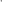 W związku z rozpoczęciem realizacji zadań mających na celu utworzenie Domu dla matek 
z małoletnimi dziećmi i kobiet w ciąży Wydział Oświaty i Spraw Społecznych Starostwa Powiatowego zwraca się z prośbą o zmianę nazwy wydatku inwestycyjnego 
z: „Przeprojektowanie i montaż systemu oddymiania klatki schodowej oraz projekt wraz 
z rozbudową systemu sygnalizacji pożaru na potrzeby Domu dla matek z małoletnimi dziećmi i kobiet w ciąży w Dobieszczyźnie” na „Utworzenie Domu dla matek z małoletnimi dziećmi 
i kobiet w ciąży”.Zarząd jednogłośnie w składzie Starosta, Wicestarosta oraz M. Stolecki wyraził zgodę 
na zmianę nazwy.Ad. pkt. 7Starosta, przedłożyła do rozpatrzenia projektu uchwały Zarządu Powiatu Jarocińskiego 
w sprawie przekazania Dyrektorowi Domu Pomocy Społecznej im. Marii Kaczyńskiej 
w Kotlinie do realizacji postanowienia Umowy o powierzenie grantu 
nr COVID.19.05.2021 w ramach Programu Operacyjnego Wiedza Edukacja Rozwój 2014-2020 współfinansowanego ze środków Europejskiego Funduszu Społecznego z dnia 17.06.2021 r. Projekt uchwały stanowi załącznik nr 14 do protokołu.Zarząd jednogłośnie w składzie Starosta, Wicestarosta oraz M. Stolecki podjął uchwałę.Ad. pkt. 8Zarząd jednogłośnie w składzie Starosta, Wicestarosta oraz M. Stolecki zatwierdził projekt uchwały Rady Powiatu Jarocińskiego zmieniająca uchwałę w sprawie ustalenia Wieloletniej Prognozy Finansowej Powiatu Jarocińskiego na lata 2021 - 2030. Projekt uchwały stanowi załącznik nr 15 do protokołu.Ad. pkt. 9Zarząd jednogłośnie w składzie Starosta, Wicestarosta oraz M. Stolecki zatwierdził projekt uchwały Rady Powiatu Jarocińskiego zmieniającej uchwałę w sprawie uchwalenia budżetu Powiatu Jarocińskiego na 2021 r. Projekt uchwały stanowi załącznik nr 15 do protokołu.Ad.pkt.10Sprawy pozostałe.Starosta z uwagi na wyczerpanie porządku obrad zakończyła posiedzenie Zarządu 
i podziękował wszystkim za przybycie.Protokołowała Agnieszka PrzymusińskaCzłonkowie ZarząduL. Czechak - 	    Przew. Zarządu…………………...K. Szymkowiak - Członek Zarządu…………………M. Stolecki  – 	    Członek Zarządu…………………. 